Thomas Thomas Thomas Thomas Thomas Thomas Thomas HSE Professional with more than 28 + years of experience collectively from Saudi Arabia, U.A.E and Defence Service (Indian Navy), which includes 13.5 years of experience in construction industry and 15 years in Defence. Worked in Consulting and Contracting Companies with different positions as HSE Manager, HSE Senior Specialist, HSE Officer & Safety Inspector.NEBOSH qualified; managed and worked with multilingual & multicultural workforce; conversant with health & safety management systems, hazard identification & risk assessment; proficient in safety auditing, inspections and accident investigation; core strengths in implementation and monitoring of policies and procedure in regard to Safety Management Systems in compliance to OHSAS 18001 compatible with ISO 9001 & ISO 14001.HSE Professional with more than 28 + years of experience collectively from Saudi Arabia, U.A.E and Defence Service (Indian Navy), which includes 13.5 years of experience in construction industry and 15 years in Defence. Worked in Consulting and Contracting Companies with different positions as HSE Manager, HSE Senior Specialist, HSE Officer & Safety Inspector.NEBOSH qualified; managed and worked with multilingual & multicultural workforce; conversant with health & safety management systems, hazard identification & risk assessment; proficient in safety auditing, inspections and accident investigation; core strengths in implementation and monitoring of policies and procedure in regard to Safety Management Systems in compliance to OHSAS 18001 compatible with ISO 9001 & ISO 14001.HSE Professional with more than 28 + years of experience collectively from Saudi Arabia, U.A.E and Defence Service (Indian Navy), which includes 13.5 years of experience in construction industry and 15 years in Defence. Worked in Consulting and Contracting Companies with different positions as HSE Manager, HSE Senior Specialist, HSE Officer & Safety Inspector.NEBOSH qualified; managed and worked with multilingual & multicultural workforce; conversant with health & safety management systems, hazard identification & risk assessment; proficient in safety auditing, inspections and accident investigation; core strengths in implementation and monitoring of policies and procedure in regard to Safety Management Systems in compliance to OHSAS 18001 compatible with ISO 9001 & ISO 14001.HSE Professional with more than 28 + years of experience collectively from Saudi Arabia, U.A.E and Defence Service (Indian Navy), which includes 13.5 years of experience in construction industry and 15 years in Defence. Worked in Consulting and Contracting Companies with different positions as HSE Manager, HSE Senior Specialist, HSE Officer & Safety Inspector.NEBOSH qualified; managed and worked with multilingual & multicultural workforce; conversant with health & safety management systems, hazard identification & risk assessment; proficient in safety auditing, inspections and accident investigation; core strengths in implementation and monitoring of policies and procedure in regard to Safety Management Systems in compliance to OHSAS 18001 compatible with ISO 9001 & ISO 14001.HSE Professional with more than 28 + years of experience collectively from Saudi Arabia, U.A.E and Defence Service (Indian Navy), which includes 13.5 years of experience in construction industry and 15 years in Defence. Worked in Consulting and Contracting Companies with different positions as HSE Manager, HSE Senior Specialist, HSE Officer & Safety Inspector.NEBOSH qualified; managed and worked with multilingual & multicultural workforce; conversant with health & safety management systems, hazard identification & risk assessment; proficient in safety auditing, inspections and accident investigation; core strengths in implementation and monitoring of policies and procedure in regard to Safety Management Systems in compliance to OHSAS 18001 compatible with ISO 9001 & ISO 14001.HSE Professional with more than 28 + years of experience collectively from Saudi Arabia, U.A.E and Defence Service (Indian Navy), which includes 13.5 years of experience in construction industry and 15 years in Defence. Worked in Consulting and Contracting Companies with different positions as HSE Manager, HSE Senior Specialist, HSE Officer & Safety Inspector.NEBOSH qualified; managed and worked with multilingual & multicultural workforce; conversant with health & safety management systems, hazard identification & risk assessment; proficient in safety auditing, inspections and accident investigation; core strengths in implementation and monitoring of policies and procedure in regard to Safety Management Systems in compliance to OHSAS 18001 compatible with ISO 9001 & ISO 14001.HSE Professional with more than 28 + years of experience collectively from Saudi Arabia, U.A.E and Defence Service (Indian Navy), which includes 13.5 years of experience in construction industry and 15 years in Defence. Worked in Consulting and Contracting Companies with different positions as HSE Manager, HSE Senior Specialist, HSE Officer & Safety Inspector.NEBOSH qualified; managed and worked with multilingual & multicultural workforce; conversant with health & safety management systems, hazard identification & risk assessment; proficient in safety auditing, inspections and accident investigation; core strengths in implementation and monitoring of policies and procedure in regard to Safety Management Systems in compliance to OHSAS 18001 compatible with ISO 9001 & ISO 14001.Experience Experience Experience Jun 2009Jun 2009HSE Senior Specialist - ConsultantHSE Senior Specialist - ConsultantHSE Senior Specialist - Consultant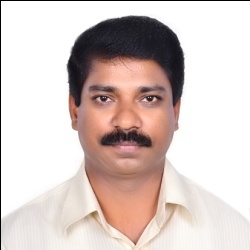 totoFluor Arabia Limited, Saudi Arabia  Fluor Arabia Limited, Saudi Arabia  Fluor Arabia Limited, Saudi Arabia  Jan 2018Jan 2018(Project: King Abdulaziz University Campus, Jeddah)(Project: King Abdulaziz University Campus, Jeddah)(Project: King Abdulaziz University Campus, Jeddah)Ensure the effective implementation of client’s Safety Program on the site.Ensure the effective implementation of client’s Safety Program on the site.Ensure the effective implementation of client’s Safety Program on the site.Advice and support the client, Fluor Project Management and Contractors on HSE issues.Advice and support the client, Fluor Project Management and Contractors on HSE issues.Advice and support the client, Fluor Project Management and Contractors on HSE issues.Review contractor’s safety plan, method statement and risk assessment.Review contractor’s safety plan, method statement and risk assessment.Review contractor’s safety plan, method statement and risk assessment.Personal InfoPersonal InfoConduct accident investigations to determine root cause and provide recommendations to prevent re-occurrence. Conduct accident investigations to determine root cause and provide recommendations to prevent re-occurrence. Conduct accident investigations to determine root cause and provide recommendations to prevent re-occurrence. Carry out HSE training for Fluor employees on the project.Carry out HSE training for Fluor employees on the project.Carry out HSE training for Fluor employees on the project.PhonePhoneAttend meetings with the client and contractors.Attend meetings with the client and contractors.Attend meetings with the client and contractors.C/o 0501685421C/o 0501685421Aug 2007Aug 2007Health & Safety ManagerHealth & Safety ManagerHealth & Safety ManagerE-mailE-mailtotoAL Dar Laing O’ Rourke, U.A.EAL Dar Laing O’ Rourke, U.A.EAL Dar Laing O’ Rourke, U.A.EThomas.378803@2freemail.com Thomas.378803@2freemail.com Mar 2009Mar 2009(Project: AL Raha Beach Development, Abu Dhabi, U.A.E (Project: AL Raha Beach Development, Abu Dhabi, U.A.E (Project: AL Raha Beach Development, Abu Dhabi, U.A.E AlYah Tower 40 storey & Gateway project 35 storey building)AlYah Tower 40 storey & Gateway project 35 storey building)AlYah Tower 40 storey & Gateway project 35 storey building)Date of birthDate of birthReview, develop and implement HSE Management System.Review, develop and implement HSE Management System.Review, develop and implement HSE Management System.13 May 196913 May 1969Ensure safe systems and procedures are in place to meet HSE legislation and legal compliance. Ensure safe systems and procedures are in place to meet HSE legislation and legal compliance. Ensure safe systems and procedures are in place to meet HSE legislation and legal compliance. Advice and support management at all levels on HSE issues.Advice and support management at all levels on HSE issues.Advice and support management at all levels on HSE issues.Coordinate and supervise Safety Officers and assign their duties.Coordinate and supervise Safety Officers and assign their duties.Coordinate and supervise Safety Officers and assign their duties.Conduct accident investigation to find root cause of the incident and provide recommendations to prevent future occurrences.Conduct accident investigation to find root cause of the incident and provide recommendations to prevent future occurrences.Conduct accident investigation to find root cause of the incident and provide recommendations to prevent future occurrences.LanguagesLanguagesFormulate project HSE Plans.Formulate project HSE Plans.Formulate project HSE Plans.English, Hindi &English, Hindi &Perform safety inspections and give recommendations for corrective actions.Perform safety inspections and give recommendations for corrective actions.Perform safety inspections and give recommendations for corrective actions.MalayalamMalayalamPlan and conduct safety training for management, supervisors, and workers. Plan and conduct safety training for management, supervisors, and workers. Plan and conduct safety training for management, supervisors, and workers. Driving LicenseDriving LicenseReview method statement and risk assessment to ensure that appropriate control measures are in place.Review method statement and risk assessment to ensure that appropriate control measures are in place.Review method statement and risk assessment to ensure that appropriate control measures are in place.Saudi Arabia Driving LicenseSaudi Arabia Driving LicenseConduct organization’s internal HSE audit. Conduct organization’s internal HSE audit. Conduct organization’s internal HSE audit. Encourage Safety Award Schemes to promote safety culture on the site. Encourage Safety Award Schemes to promote safety culture on the site. Encourage Safety Award Schemes to promote safety culture on the site. Plan and implement fire drills and other evacuation procedures.Plan and implement fire drills and other evacuation procedures.Plan and implement fire drills and other evacuation procedures.SkillsSkillsReview and analyze the project incident data & KPI’s on a monthly basis.Review and analyze the project incident data & KPI’s on a monthly basis.Review and analyze the project incident data & KPI’s on a monthly basis.Good verbal and written communicationGood verbal and written communicationSelf-starterSelf-starterNov 2005Nov 2005HSE Officer - Dutco Balfour Beatty Group, U.A.EHSE Officer - Dutco Balfour Beatty Group, U.A.EHSE Officer - Dutco Balfour Beatty Group, U.A.ELeadership & SupervisoryLeadership & Supervisorytoto(Projects: Marsa Plaza - 31 Storey High Rise Building & IKEA, Hyper Panda & Plug- ins Commercial Complex at DFC)(Projects: Marsa Plaza - 31 Storey High Rise Building & IKEA, Hyper Panda & Plug- ins Commercial Complex at DFC)(Projects: Marsa Plaza - 31 Storey High Rise Building & IKEA, Hyper Panda & Plug- ins Commercial Complex at DFC)Flexible and enthusiasticFlexible and enthusiasticJuly 2007July 2007Accident investigationAccident investigationHazard identificationHazard identificationApr 2004Apr 2004Safety Inspector - AL Hamed Development & Construction Co. L.L.C, U.A.ESafety Inspector - AL Hamed Development & Construction Co. L.L.C, U.A.ESafety Inspector - AL Hamed Development & Construction Co. L.L.C, U.A.EAbility to work under pressureAbility to work under pressuretoSep 2005toSep 2005(Project: AX 237 Executive Hanger Facility at Dubai International airport Expansion  Phase II)(Project: AX 237 Executive Hanger Facility at Dubai International airport Expansion  Phase II)(Project: AX 237 Executive Hanger Facility at Dubai International airport Expansion  Phase II)Quick to adapt and take on new initiativesQuick to adapt and take on new initiativesInterpersonal skillInterpersonal skillJan 1988Jan 1988Defence Service (Indian Navy)Defence Service (Indian Navy)Defence Service (Indian Navy)HSE internal AuditingHSE internal AuditingtoJan 2003toJan 200315 years of experience in Indian Navy as Petty Officer in various fields such as fire fighting, first aid, security & administration.15 years of experience in Indian Navy as Petty Officer in various fields such as fire fighting, first aid, security & administration.15 years of experience in Indian Navy as Petty Officer in various fields such as fire fighting, first aid, security & administration.Ability to work as part of a teamAbility to work as part of a teamEducationEducationEducationAnalytical and problem solvingAnalytical and problem solvingNEBOSH – International General Certificate in Occupational Safety and Health.NEBOSH – International General Certificate in Occupational Safety and Health.NEBOSH – International General Certificate in Occupational Safety and Health.Organizational and MotivationalOrganizational and Motivational30 Hours OSHA Training in Construction Safety and Health (OSHA out Reach Programme) from Institute of Safety Science, Kochi, Kerala, India.30 Hours OSHA Training in Construction Safety and Health (OSHA out Reach Programme) from Institute of Safety Science, Kochi, Kerala, India.30 Hours OSHA Training in Construction Safety and Health (OSHA out Reach Programme) from Institute of Safety Science, Kochi, Kerala, India.IOSH Managing Safely for Construction Managers from the Institution of Occupational Safety and Health, UKIOSH Managing Safely for Construction Managers from the Institution of Occupational Safety and Health, UKIOSH Managing Safely for Construction Managers from the Institution of Occupational Safety and Health, UKIOSH Managing Safely (General) from the Institution of Occupational Safety and Health, UKIOSH Managing Safely (General) from the Institution of Occupational Safety and Health, UKIOSH Managing Safely (General) from the Institution of Occupational Safety and Health, UKHealth & Safety Internal Auditor Course - OHSAS 18001 compatible with ISO 9001 & ISO 14001 from Tatweer, U.A.EHealth & Safety Internal Auditor Course - OHSAS 18001 compatible with ISO 9001 & ISO 14001 from Tatweer, U.A.EHealth & Safety Internal Auditor Course - OHSAS 18001 compatible with ISO 9001 & ISO 14001 from Tatweer, U.A.EDiploma in Construction Safety Management from Institute of Safety Science, Kochi, Kerala, IndiaDiploma in Construction Safety Management from Institute of Safety Science, Kochi, Kerala, IndiaDiploma in Construction Safety Management from Institute of Safety Science, Kochi, Kerala, IndiaDiploma in Fire & Safety Engineering from National Hi Tech School of Fire Engineering, Cochin, India.Diploma in Fire & Safety Engineering from National Hi Tech School of Fire Engineering, Cochin, India.Diploma in Fire & Safety Engineering from National Hi Tech School of Fire Engineering, Cochin, India.Diploma in Industrial Safety from National Hi Tech School of Fire Engineering, Cochin, India.Diploma in Industrial Safety from National Hi Tech School of Fire Engineering, Cochin, India.Diploma in Industrial Safety from National Hi Tech School of Fire Engineering, Cochin, India.Diploma in Industrial Security & Safety Management, Fire Fighting & First Aid from National Institute of Security Management (R), Bangalore, India.Diploma in Industrial Security & Safety Management, Fire Fighting & First Aid from National Institute of Security Management (R), Bangalore, India.Diploma in Industrial Security & Safety Management, Fire Fighting & First Aid from National Institute of Security Management (R), Bangalore, India.Basic First Aid Training from Eurolink Safety, Dubai, U.A.EBasic First Aid Training from Eurolink Safety, Dubai, U.A.EBasic First Aid Training from Eurolink Safety, Dubai, U.A.EAccident Investigation Training for Principal Investigators from BHB, U.A.EAccident Investigation Training for Principal Investigators from BHB, U.A.EAccident Investigation Training for Principal Investigators from BHB, U.A.EFire Prevention & Fire Fighting course from SNS Maritime Institute, Mumbai, India.Fire Prevention & Fire Fighting course from SNS Maritime Institute, Mumbai, India.Fire Prevention & Fire Fighting course from SNS Maritime Institute, Mumbai, India.Personal Survival Techniques course from SNS Maritime Institute, Mumbai, IndiaPersonal Survival Techniques course from SNS Maritime Institute, Mumbai, IndiaPersonal Survival Techniques course from SNS Maritime Institute, Mumbai, IndiaPersonal Safety and Social Responsibilities course from SNS Maritime Institute, Mumbai, IndiaPersonal Safety and Social Responsibilities course from SNS Maritime Institute, Mumbai, IndiaPersonal Safety and Social Responsibilities course from SNS Maritime Institute, Mumbai, IndiaElementary First Aid from SNS Maritime Institute, Mumbai, India.Elementary First Aid from SNS Maritime Institute, Mumbai, India.Elementary First Aid from SNS Maritime Institute, Mumbai, India.Certification Course from Fluor University, Chicago, America in HSE Management System, Leadership Training, HSE Inspection, Incident Investigation and Analysis, Risk Analysis, Excavation, Confined Space Entry, Fall Protection, Scaffolding, Cranes, Rigging Basics,  Electrical Safety, Fire Prevention, Chemical Hazards, , Ergonomics, Health at Work, Motorized Heavy Equipment and Hazardous Energy Control.Certification Course from Fluor University, Chicago, America in HSE Management System, Leadership Training, HSE Inspection, Incident Investigation and Analysis, Risk Analysis, Excavation, Confined Space Entry, Fall Protection, Scaffolding, Cranes, Rigging Basics,  Electrical Safety, Fire Prevention, Chemical Hazards, , Ergonomics, Health at Work, Motorized Heavy Equipment and Hazardous Energy Control.Certification Course from Fluor University, Chicago, America in HSE Management System, Leadership Training, HSE Inspection, Incident Investigation and Analysis, Risk Analysis, Excavation, Confined Space Entry, Fall Protection, Scaffolding, Cranes, Rigging Basics,  Electrical Safety, Fire Prevention, Chemical Hazards, , Ergonomics, Health at Work, Motorized Heavy Equipment and Hazardous Energy Control.Bachelors Degree (B.A History) from University of Calicut, Kerala, India.Bachelors Degree (B.A History) from University of Calicut, Kerala, India.Bachelors Degree (B.A History) from University of Calicut, Kerala, India.